    桃園市進出口商業同業公會 函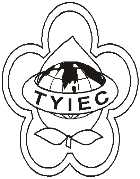          Taoyuan Importers & Exporters Chamber of Commerce桃園市桃園區春日路1235之2號3F           TEL:886-3-316-4346   886-3-325-3781   FAX:886-3-355-9651ie325@ms19.hinet.net     www.taoyuanproduct.org受 文 者：各相關會員發文日期：中華民國109年4月27日發文字號：桃貿豐字第20111號附    件：主   旨：「巧克力之品名及標示規定」修正草案，業經衛生福利部於中華民國109年4月23日以衛授食字第1091300196號公告預告，  敬請查照。說   明：     ㄧ、依據衛生福利部衛授食字第1091300199號函辦理。     二、旨揭公告請至行政院公報資訊網、衛生福利部網站「衛生福利法規檢索系統」下「法規草案」網頁、衛生福利部食品藥物管理署網站「公告資訊」下「本署公告」網頁及國家發展委員會「公共政策網路政策參與平臺─眾開講」網頁(https://join.gov.tw/policies/)自行下載。     三、對於本公告內容有任何意見或修正建議者，請於本公告刊登公報之次日起60日內，至前揭「衛生福利法規檢索系統」或「公共政策網路政策參與平臺─眾開講」網頁陳述意見或洽詢：       （一）承辦單位：衛生福利部食品藥物管理署       （二）地址：11561台北市南港區昆陽街161-2號       （三）電話：02-27877371       （四）傳真：02-26531062       （五）電子信箱：ahchang@fda.gov.tw  理事長  簡 文 豐